Publicado en Puebla el 03/05/2022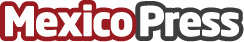 La desnutrición: un desafío para la niñez del mundo, según Save the ChildrenLa empresa de equipo médico para empresas, Maternova, basado en un artículo de la organización Save the Children, dirigido al análisis de la desnutrición, señala que existen acciones para disminuir las cifras de desnutrición infantil tras la pandemiaDatos de contacto:Karina Cartwright8323158937Nota de prensa publicada en: https://www.mexicopress.com.mx/la-desnutricion-un-desafio-para-la-ninez-del Categorías: Nacional Nutrición Infantil Puebla http://www.mexicopress.com.mx